Уважаемые жители д.Усть-Арий!Примите активное участие в обсуждении проекта инициативного бюджетирования на 2020 год по текущему ремонту Обелиска Памяти! Давайте вместе разработаем проект и заявимся на участие в конкурсе Пермского края!Посмотрите, в каком состоянии наш памятник!!! Наши павшие воины не заслужили такого!!!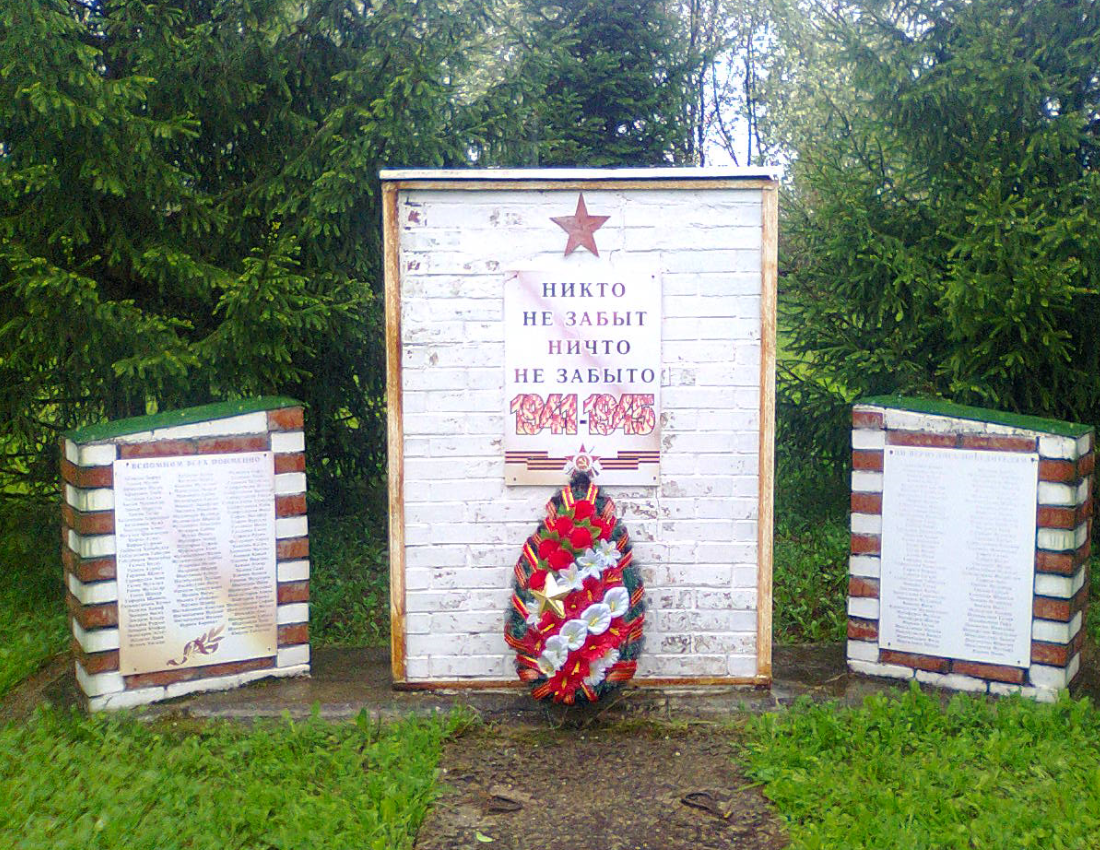 